С/І0ВАРЬ  ТЕРkйН0ВВввбнвіе конгтр)•кцнк — слова, сяовосояетання, предложения, которые вводятся в прдgяоженне для вкраженпв оценян віясхаsкваняя говоряіqпы (очевидно, вероятно, понвчно, nanpttмep, na-жoeмy п х. а.). Въор;иые конструкцнп не входят в состав предложенпв, не зsвляіотся его япеяанн, яе пнеют граннатическоfі связп с члеііаіаиfввzол — яасть речн, ниеязщая грамматнческое sяачение процесса н обяадаіощая грамкатнче‹жнмн ватегврняіdя яаііога, вида, вреіаенн, накпояенпя, ляца nsu рцдя, чнспа. Иыеег несколько форм (неопредепённая форьіа, прпяастне, деепрнчастне). Основная синтакспческаа фунвцня глагопа  — схаsуеьтое.Глясяыг sвукн обраsуются вод давлевнеіг вкдъіхаемого воздуха, не встрсчаіощего в ротовой полостя ннкахих препятствий, н, такнм образом, состоит только нз гоаосв.Дгепричпгшнв  —  нензменяемая  форма  глагола,  которая  обоsначает действие,ВЮЈІОСТ   П8tlHfH ïI0 0ТНОШСtІПЮ  ї( ГІ18ІЫГ}f-Сї(ЯЗ)fВ140Іеt}f.    CCП   ПЧБСТП   ОфПбДбfТ R8Тf‘•Ю}2ИЯ2ИИвнда   u  saлora.   В   предложенпи   является   обстоятельством  нян яесогласовавнвіві,f(If4IZf£KMMЖbI —  СЈ10ВіІ,  fl0fГ)fЧ14BI1IПC     8Шt(І0СТЈ2'8НСНПС Hd  Юfi    ИПИ  ПНОЙ ТСQрИТОЈ2НИ:бяз (бвор), мяїldпн (плпщпбв)  — юяtноруссь.,  nopnmo (оченв) — архапгеаьсн.Двполненве — второстепенннй •ілен предложения, обоsначаіощпй предвіет нлп явление, ив которое напрввлено действие. Отвечает на вопростя яосвеннъіх падежей. Ваіражается  ііредложио-падежныни формамп  суіцествнтельнъіх  nmi  месюпменнfi: ПешяКврспв — общая часть родственнпіх по лексп'тескому зііаченин слов, ядро яекспческого значения словя: eoda, еодни(  ввЗніtх, водяпой, евdянигткй, sndosoз.Лшяотя — приём внразительвостп peun, наиереппое преувеньвіенне размеровDp‹mweтapeчи:   пкчоксняотохжwачнксwолэчwк•Вашшпwщ npvzrmwaншпяю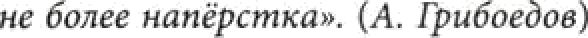 Ипстоипвнив — sлacc слов, которъіе не иаямваіоs предметы, прнзнакн пкoxичecтвa,aтosbкoynвaыьыoтxawиz(ow,m0roi,fкoльxo.BыдesяюTcЛeд щИе раsрядн нестонменнй по sиачениіо: апчніие; воsвратиое: прнтзsжательные: уьаsателвнне, определптельиые, вопросптельнъіеі относптельние, отрпцатепьнне, неопрцqелённне.Мстяфррв — прнём, основанннА на переносе нанменованпя по саодству: слово иппвьf(iA2KeHЯC  ПCfl0fIЪЯ)ПtïTCЯ  ДПЯ  0fІ09ЕАЧСНИЯ  ЕБЗtОЮ ЕМ  0  ПJ2tДЬ48TiI  HE  ОСНОБС CC.0ДCTBБПpH9ПitEOB  С  ДJ2jf   ЯМ  fl]9Щ(R1CT0$4:  f   djЧ(mA  А  ЛЮdЛЮ  dсвННЯЙ  fMjl0Md  МИН,  Ј  II4mHdржяввіе сбєжяввtгії nos‹шomiя, И не#о ccpoe, в втоя пејмялетія... (ЗЈ. Bonoшun )ЗЈорфснв — миинмальпяя значнная иасть снова. Морфемы быввіот двух тнпов: корнн u аффнксн.fІяре•івс — пензмепвеіяая яасть реян, обоsна•іаіоіцая признак действпя (бежал»біясюро), другого прпзнвка (»•кп» dncinp«i) пап — реже — пр‹цімета (яiiito всмвюху). Нтояіівіе npedлoжmtuя — тахне предло:яенял, в которых проітутqеп главнз»й плн второстепеииыfi 'ілея  предложеиив.  Пропуіденнмй  'член ыожет  бнть восстаповпевС  ПОМОЩЬЮ  1(014ТС$СТіІ  ППП  СПТ)ШЦПИ:  ,ДЛЯ  IГOЖddfO   t4J  H(IC  6jIeAtf  М   ЧЁШ  П  f-,J7A3HfI fJ.В ноподости — педпвшlт, в старости — быстрее.Обгітбввнне — сммсловое п интонвцнонное вмдеяенне второстепеннъіх чаеноа преsяоження для прндання нм бопьпіеfi свмостоятельностя в сравненнп с остальными 'тлеиаттн прggложення. Обособлениме члены предцозяення sаклюяают дополннтельяое аъіскаsъіаание о предіяете, npпsнaae, внпоsвяют по отвовіенин к опреяеяягмому япеяу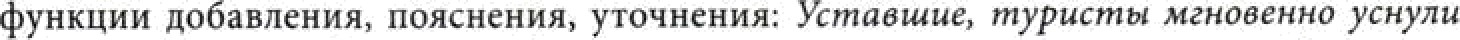 (олределекхе  + добавочяое обстоятсвьствекное зпачепие лричххы, cp.: Устявжвеmypнcmtя юли чяреэ переепл — необособленное определение). Обособленные члены предложен пя характериsукітся особой пнтонацией ( внделительные паузы перед обособленн ими членами и после них, уснпенное ударение). На письме обособленная часть предложения выделяется запятымп, реже — тире.Оdстоятвлвствп — второстепенный член предложения, обозначаіощий различные характерисгикв деfiствня. Обстоятельство отвечает на вопросы гдe? куда? отпуда? куда? пап bonгo? зачем? почему? паким образоні папїОбнвробюяе члгнtя преблоягвния — члены предложения, ввіполняіощие одну к ту же синтаксvtческую фјн кцнп .     •     *W*  ‹•   *    ё*   и7 и тому  же члену  преgпожения  и  соеди нённые  сочинительными  соіоэами  и/или  ннтонацией:   Оня  уеиделв   eгo,  и  онпредстал перед нет, молодой, бпестнщий,  npacueый, эивдочниій  и пепостижижый.  Op-нородніямн могут быть пак главньте, так и второстепенные члены предложения.Ожоннмоі — слова, одинаковые по sвучаниіо и написанию. но различные по значе- нию: cmудёный кл›оч — кліоч к зпмку; бьюtі клігчв  — потерял кл›очв.Опребвлвнис — второстепенный член предложения, обсsначаіощий приsнап предмета или явлення. Отвечает на вопросы кпкой? чей? моторый? и sавнснт от члена предложения, выраженного существнтельн ым: Горячую спичку он брось в воду. On- ределения  могут быть  согласованными  н несогласованными.O‹нoa‹t   —  часть  слова  бe9  окончания  (вес”ëл -ый).  Основы  бывают  нелроизвод- пыми и лроизводными.  Основа,  равная  хорню,  наsывается  хспрохвводяоїt  (еод-а). Основа, состоящая из двух или более норфем, наsывается проітsводяой ( водян-ей ). Основа того слова, от которого образовано новое слово, называется проняводящей (воЬник — водп-ый ).Ппрцелляцня — фигура речи, состоящая в расчленении предложения на два (илн несколько) интонационно обособленных отрезка: Этот под бып тёмныsі от растаяешего снеzя. Шумньtм Oт naя караулЬн нх псов, fпр•квж вш кофе u ‹m«p••x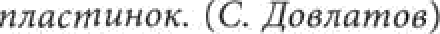 Пргблпг — служебная частв речи, служащая средством сннтаксического подчинения существительных другими словами в словосочетании и предложение. Предлоги выражают разнообразные связи и отношения между словами (б;зв дp•)tza, ya мосту, иэ-эс дождя ). Предлоги бываіот ненронsводные (о, без, не, по, г) н пронзводиые, образованные от других частеfі речи (а шеченне,  новстречЈ,  несмотря ні).Лрилеzвтссаное — самостоятеzьная частъ речи, имеющая грамматичесхое значение непроцессуального признака предмета и обладаіощая зависимыми от существнтельного категориями рода, числа и падеж8. Отличается от прнчастня тем, что не имеет при- знаков эалога, внда н времени. В предяожении является определением илн нмеиной частью сказјемого.MPunoжenue — определение, ввіраженное именем существительным,  стоящим  в  том же падеже, что и определяемое  слово (явился пекврь, чenoвnn  ипбояешого  yocma;  мм вгіпреtпвлп Apxнisa — молобою кузнеця).tlpucmaeкa — аффиас, который находится перед корнем (при-сказк:а ) ипн перед другой приставкой  (вог-со-единепие ).Пркчястпе — неспрягаемая форма гпагола, обоsначающая процессуальный (в отличие от прнлагательного) признак предмета. Tan же. как и прилагатеаьное, имеет несамостоятельные формы  рода,  чнсяа  и  падежа.  Обладает  категориямн  залога,  вида н  времени.  В П  *Я•ожении  является  опредепениеія  илн именной  частыо сназуемого.ЯШfїфЯЧ£fКD£ Ddрвщвнце — фигура речи, при которой в тексте используется под- чёркнутое обращенпе п кому-нибудь іыи чему-нибудь с целыо уснлнть выраsнтельность (а не назвать адресата): Ох, леюо кряснвя? Любит бы я тебя, Когда 6  не звой,  дв  пыль, да пожары, дв мухи. (А. Мушпин )Синоннмвт — слова, различные по sвучаникі и написанию, но близкие по значению:печялэнюй, zpJcmнкi, Јнклкіі храбрыі, ошвяжннїі, бесстрашный.Спожноподчмн"ённое предлаженив — тахое лредложенхе, части хоторого соединеныП}7 И  П£І МОЩИ  ПО Д Ч И Н ИTe П b Н bIХ  СОЮS OB  П  СОЮ ЗН b4 Х  С ПOB.       С ПОЖ НОПОД ЧИ Нё Н НОІИпредложеннн  части  характеризуіотся  си нтаксичеспой  sависимостЬіо.  Независпмая часть — главиое  предложение,  зависимая  часть  —  прндаточное  предложение.  Союз или сошзное слово находятся в придаточной части: Лобкп dнлп не середине, когда се зажетипи с mozo берега.Сложііпсв•внённвг првдпоженив — такое предложение, части которого синтак- сически равноправны и соединены сочинительными соіозани: Окнп  Ошкрытія,  в  нп  ceem  свсчн зялешаош  ггрме бабочки.Соалпгиіяе звукп состоят из голоса и шума, образующегося при преодолении струёй воздуха различных препятстви й в ротовой поиости, или тольпо из шума. Пв участиіо голоса   и   шума   в  обраsовании   звуков   различаіот   алухце   (состоит   тольпо   из   шума) и3 SDHïfЯБ ( СОСТОЯТ ИЗ ГОЛОСіЗ И Ш)’МЬ) СОГЛіlСН ЬII2. ДО)ІЬШИ Н CTBO ЗВОН КИ Х f4 ГП/ZИХ СО ГЛіІСН ЫХобразуіот парві. Нехоторые согласные не являіотся парными: тодько глухие — х, ц, ч’; толвко звонкие — л, л’, м, м' н, н ' р, р; ј’. Кроме того, различак›т твёрбіяв и мягкис согласные, которые также образуют пары (6 — 6', в — е’ п т. п.). Некоторые согласные являются  непарными:  только  твёрдые  — ж,  ш, ц; только мягкие  — ч’ щ ј’.Соівэ — служебная часть речи, служащая  для  связи  однородных  членов предложения и/или частей сложного предложения (u, но, эntno, так квк, чтобы, пpвmwм). Сочвкіітезпнlяе союзы (я, но. в, тo...тo, илн) свяэывавзт однородные члены предложения   или   части   сложносочихёлного   кредложеиия.   ІІобчмкнтглан»те соювы(ЧMOфbf,  у О yp3'fJ  ЧМ(7, X(1tlj Л,  еCjI у ) ЯBfI f(Ю 7СЯ  Сф ГДC ТВО М СВЯЗИ В CfIOЖ HOП ОДЧ Я HeH НОїЧпредложенни. Сок›зві надо втличать от свюЈвfitх  сяоа  — относительных  нестоииений ици иестоименных наречий (где, куда, nочеж ), которьtе связываіот придаточное пред- ложение  с определённым  словои  в главном.Српвннтелвнвій o#opom — синтаксическое образование, состоящее из одного слова или словосочетания со сравнительным соіозом (кяк, точно, сповно, будто, пап будто ), которое выражает сравнению предмета, прнзнака, действия с други ми: Чёрнэfв, кяк смвлп,  швнв, леглв ня mpaey. Сравнительный  оборот на пнсьме вьтдеяяется  запятыми.Субсшавшввяqия — переход в разряд нмён существительных других частей речи (cp.: восппый врач — в полnam у вошёл еыcoкий воснный ).Суффнкг — аффикс, который находится после кори я перед окончаниен (нoв-иэн-n).Существпшелі•нос — самостоятельная часть речи, имеіощая грамматическое зна- чение предметности и морфологические признаки одушевлённостиfнеодушевлённости, рода, чнсла и падежа. В предложение существительное бывает подлежащим, допояне- нием,  именной  частью  скаэуемого,  реже  — обстоятельством и определением.Фроаеологиsм (фрвзеояогмческми оборот) — устойчивые сочетания слов, которые постоянны по составу, тождественны по значенивэ одном у слову, в предложение являіотся одним членом предложения: кот ипллякпл, пятое копесо в телеге, провь сЧягтиt;ы — служебные слова, придаіощие дополнительные сммсловые пли эмоциональные  оттенкн  словам  или  предложениям   (лtішь,   точно,   cnoeno,  нКобт,   8oW  ) , а та«же участвушщие  в образование  грамматическкх форм (—то,  —nu6o, кoe-, пусть ).Чітсвнтелвное  — часть  речи, обоэначаіощая  количество  предметов (mpв, яірое)   ипорядок  предметов  при счёте (третий ).3вншвш — sтo слово, обратно определяіощее предмет плп явление, подчёркивающее в них какое-либо хараитерное качество: бои npядь — такое эопотая ранее ne от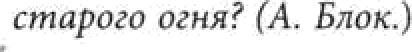 